Муниципальное автономное дошкольное образовательное учреждение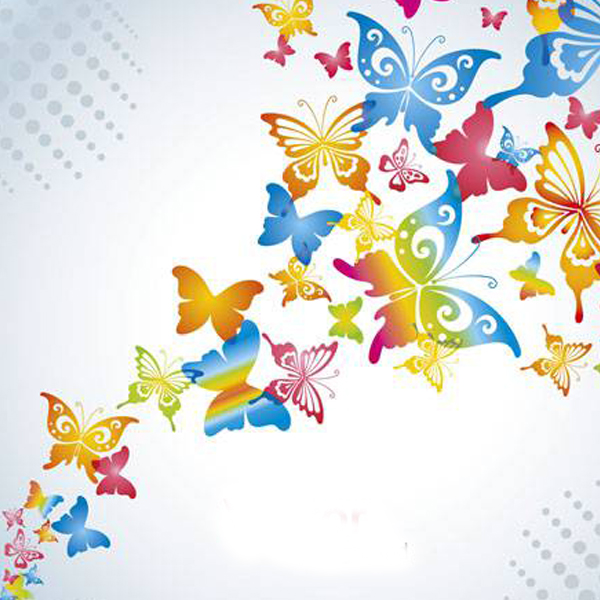 детский  сад  общеразвивающего  вида № 172 г.о. СамараПраздник  8 Марта для детей 2  младшей группы«Маму любят все на свете»Составила  и  подготовила музыкальный руководительБогатова Татьяна Владимировна2012 – 2013 учебный годЗал празднично украшен. 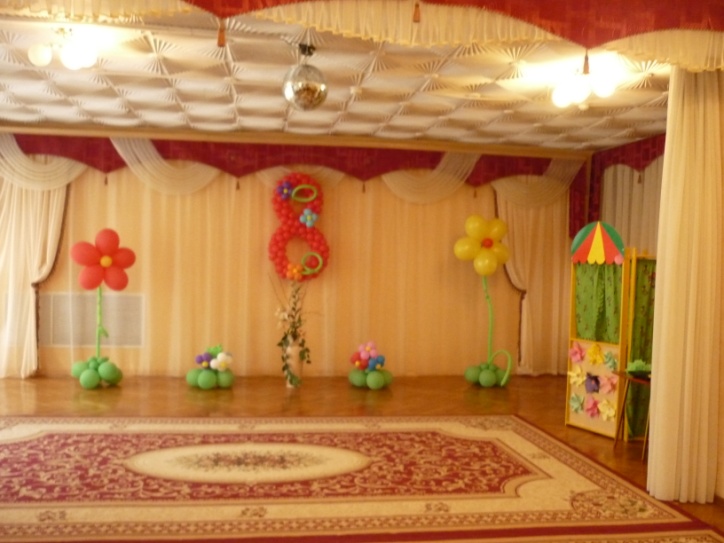 Ход праздника:Под весёлую музыку дети входят в зал  парами и встают лицом к зрителям.Ведущий: Пригласили в гости к нам мы и бабушек и мам!Большого счастья и здоровья – мы от души желаем вам!Пусть день чудесный этот снежный, запомнится  как самый нежный!Как самый радостный и милый, весёлый, добрый и красивый!Поздравленья вы наши примите, выступленья детей посмотрите!Песня «Поздравляем с праздником!» Н.КараваевойДети:	Мама – лучик золотой, я люблю играть с тобой,По тебе скучаю я, мама – ласточка моя!Мама, мамочка моя, самая любимая, Очень я тебя люблю, и целую, милая!Я сегодня не шалю, вовсе не проказник,Догадались, почему? Потому что праздник!Мамы дорогие, мы очень любим вас,И песенку весёлую споём для вас сейчас!Песня «Мы запели песенку» Р. РустамоваДети: Почему 8 марта солнце ярко светит?Потому что наши мамы лучше всех на свете!Мы для мамы спляшем, песенки поём,Мы поздравим наших мам с Женским днём!Ведущий: Будем праздник продолжать, веселиться, танцевать,                    Громче музыка играй, праздник мам продолжай!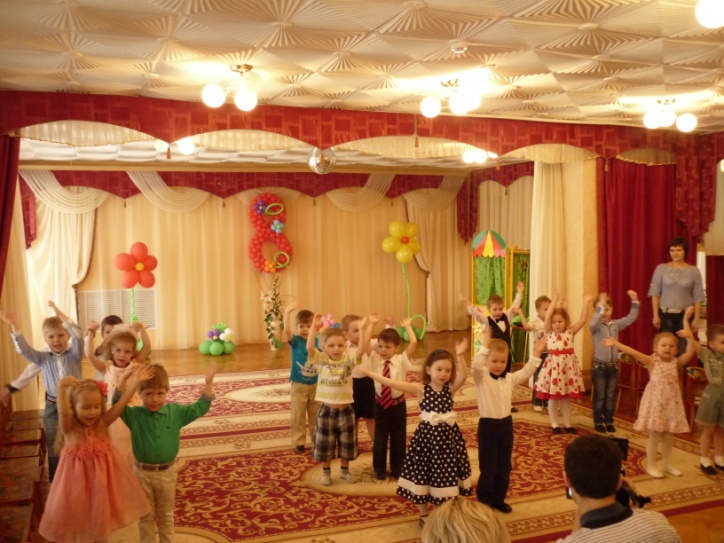 Танец «Веснушки» Т. БоковойПосле танца дети садятся на стульчики, в зал влетает Карлсон.Карлсон: Привет вам всем! А вот и я! Должны по книжке знать меня!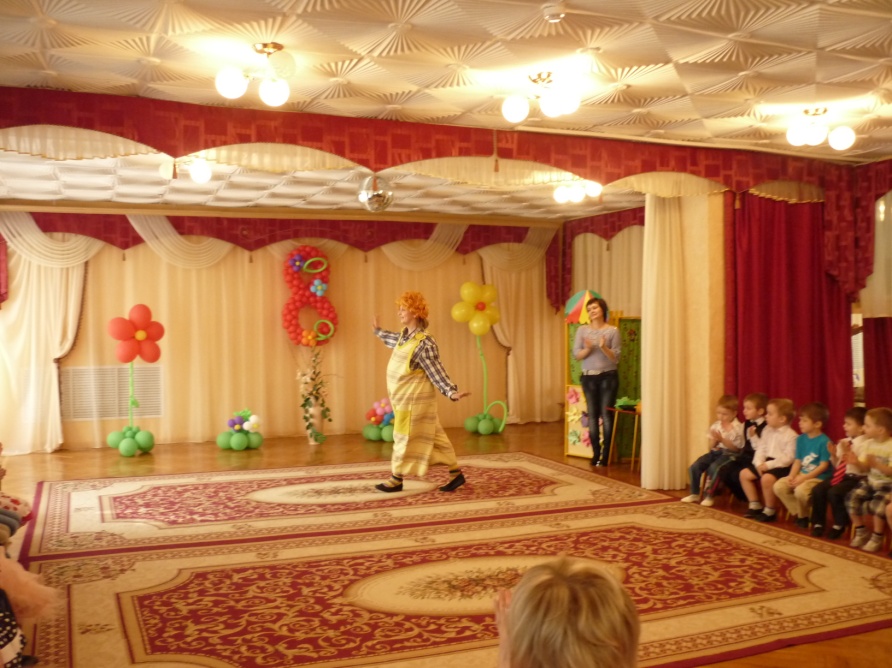 Я, Карлсончик, я игрун, лучший в мире я болтун! Я так воспитан и умён, что с Мери Поппинс я знаком, я пришёл  на  праздник к вам, чтоб поздравить всех бабушек, девочек, воспитателей и всех мам! Поздравляю  я вас всех, с 8 марта всех, всех, всех! Сколько вижу малышей, бегу здороваться скорей! (подбегает к детям, здоровается за руку). Вы будете со мной дружить? Играть и шуточки шутить?Ответы детей.Карлсон: А знаете, кто самый лучший дружильщик?  Конечно я, Карлсончик!  А  дружить  мы с вами будем вот как: надеюсь, у вас сладости есть? Всякие там печенье, варенье, шоколадки, мармеладки…Ведущий: Ай – ай – ай, Карлсончик, мы все знаем, что ты очень любишь сладости, а разве ты не знаешь, что  если много кушать сладкого могут испортиться зубки, но мы тебя очень ждали в гости и всё – таки приготовили тебе сладкий сюрприз!  Мы тебя сегодня угостим сладким и вкусным йогуртом!Карлсон: Йогуртом? Я очень люблю сладкие йогурты. Я так рад , что прилетел к вам в гости, вы такие добрые! Ну угощайте меня скорей, угощайте!Игра «Угости Карлсона йогуртом» 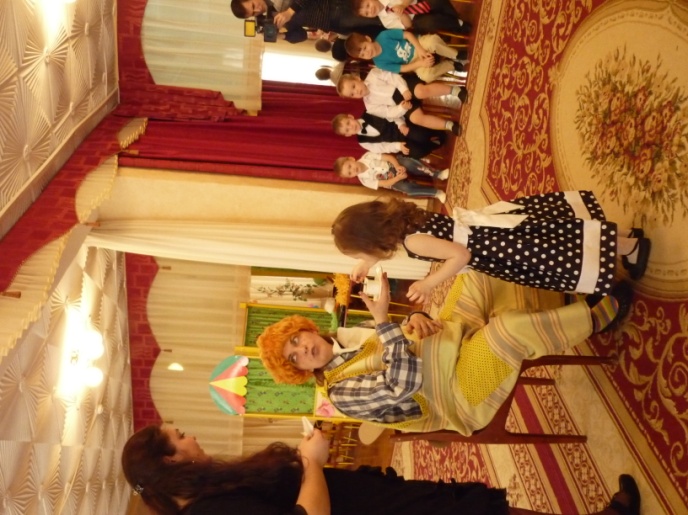 Карлсон: Ох и  наелся я! Спасибо! Очень вкусно было! Ребята, а ваши мамы и бабушки тоже любят сладкое, уж я это знаю от своей бабулечки, я когда к ней прилетаю, то приношу ей 10000 йогуртов, тортов, пирожных, морожных, и мы с ней весь день пьём чай. Очень мне хочется посмотреть, какие вы ребятки, заботливые, как вы любите своих бабушек и мамочек! Теперь пора и посмотреть как вы своих  мамулечек  и  бабулечек  умеете  наряжать!Игра «Наряди  маму и  бабушку»Карлсон: Ох уж и малыши! Просто молодцы!  Вижу, как вы любите своих мамулечек  и  бабулечек!  Ну,  прямо как я!Ведущий: Да,  Карлсон, наши дети очень любят своих мамочек и бабушек.Дети:  Мы мамам дорогим и бабушкам родным,       Весёлый танец подарить хотим!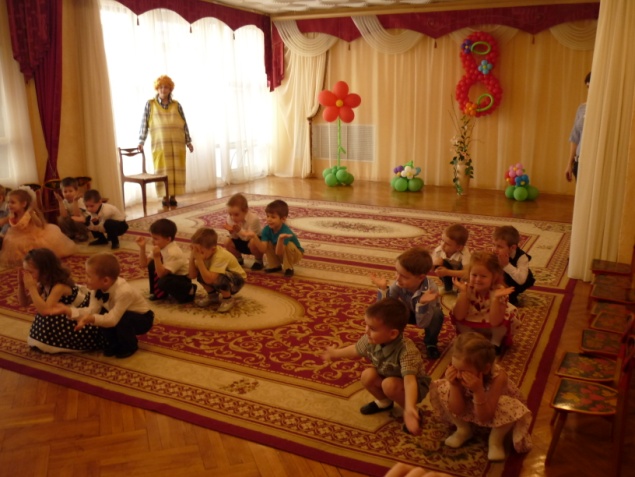       Чтоб весёлыми все были,      чтобы нас всегда любили!Танец «Губки бантиком» Карлсон: Очень постарались наши малыши, танцы у ребяток очень хороши!Ребята, а вы знаете, кто самый лучший игрун в мире? Ну конечно я! Поиграть пришла пора!Ведущий: Будем весело играть да гостей развлекать!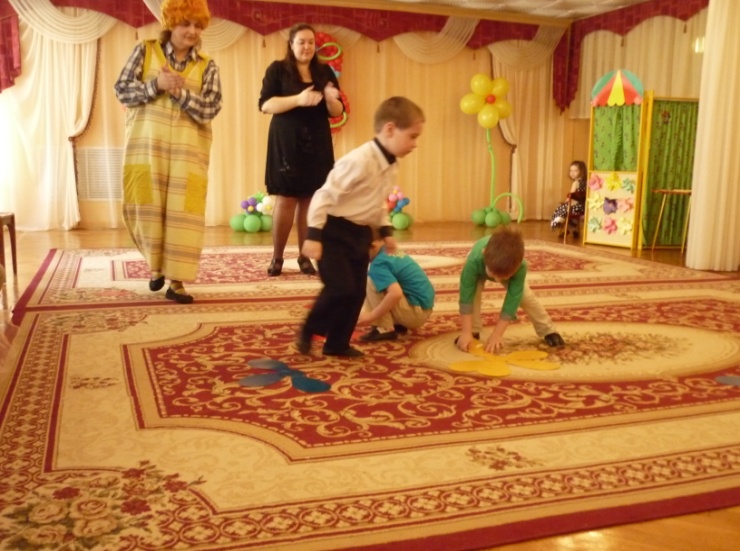 Игры «Мамины помощники» «Собери цветок»Ведущий: Наши дети всё спешили, к празднику стихи учили,И сейчас, в самый раз, мы стихи прочтём для вас!Стихи.Ведущий: Наши милые бабули, наших мам и пап мамули!                   Мы хотим поздравить вас, песню посвящаем вам!Песня о бабушке Е. Гомоновой.Карлсон: Ну, ребятки, вы меня совсем растрогали своей песенкой, мне так сильно к бабушке своей захотелось, очень соскучился я по ней, нужно мне её тоже с праздником 8 Марта поздравить, буду собираться в дорогу, очень был рад повидаться с вами, побегу, нужно ещё на крышу залететь, подарок для бабулечки  взять! Ну ладно, до свиданья, мои маленькие друзья! Ещё раз всех с праздником! Дорогие мамы и бабушки! До скорых встреч! 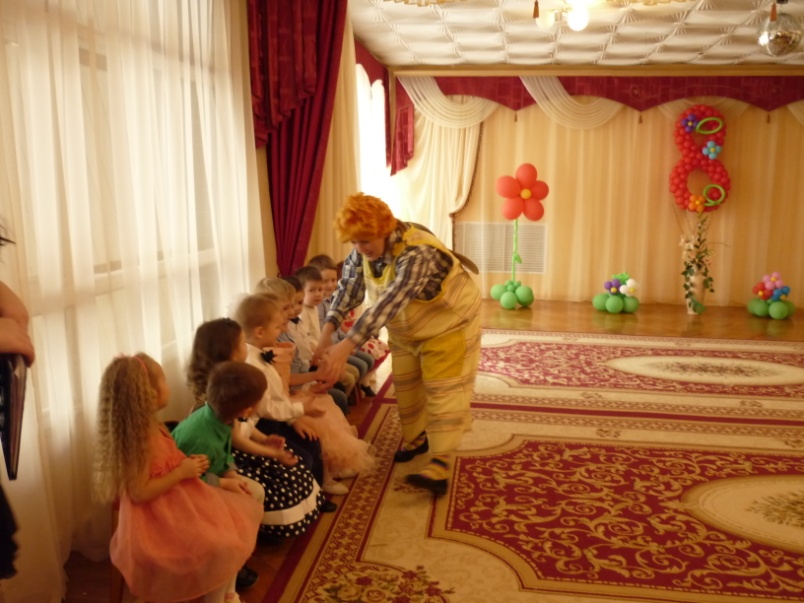 (улетает)Ведущий: Мы с ребятками решали, что же мамам  ещё  подарить?                    Ведь подарок , все мы знаем, самым лучшим должен быть!                    Мы  с ребятами покажем сказочку для вас!                     Вы похлопайте  артистам! Сказка началась.«Сказка о маленьком Утёнке »Ведущий: Был у  Уточки  ребёнок,                    Утя –   маленький  утёнок.Уточка:     Мама  Утю  очень баловала, 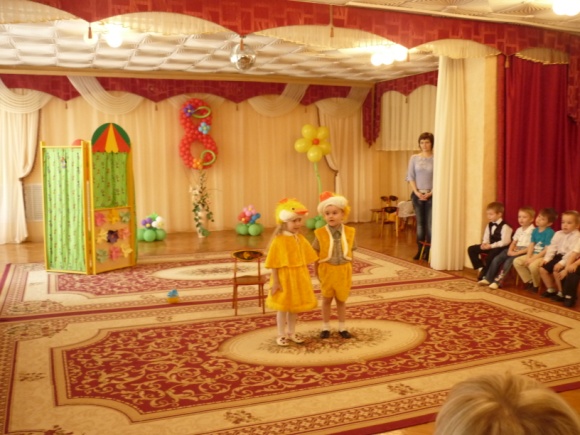 За него игрушки убирала, одевала и кормила с ложки,Называла: «Маленький мой  крошка!»Ведущий:   Однажды  Утя  к мамочке пришёл                     И разговор такой  завёл…Утёнок:       Не хочу быть маленьким я, мама!                      Хочу быстро  вырасти большим, как папа!                      Я  сейчас отправлюсь погулять,                       Чтоб на мой вопрос ответы поискать.                      Я очень быстро вырасти хочу,                      Кого я встречу, у того спрошу.Ведущий:    И  Утя очень  быстро убежал,                      Вдруг  Лягушонка на  пути он  повстречал!Утёнок:  Позвольте вам задать вопрос один: 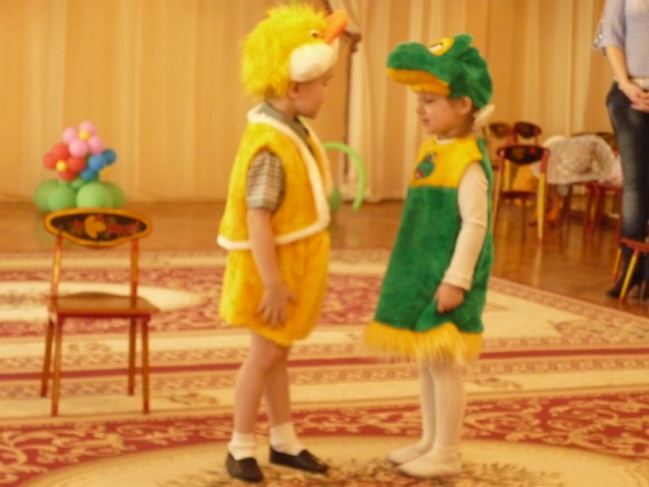   Как  можно  быстро вырасти большим?Лягушонок:  Может  быть  ты на стульчик  встанешь? Сразу,  Утя, ты  высоким  станешь!(Утёнок  забирается на пенёк)Ведущий:  И  Утя  наш  на стульчик  взгромоздился,А  Лягушонок посмотрел и удивился…Лягушонок: Нет, не изменилось ничего,                        Утёнок на пенёчке – вот и всё!Ведущий: Лягушка мило улыбнулась,                   И ускакав,  не обернулась!                   А Утя  очень  огорчился, и  со стульчика  спустился,                  Вдруг видит перед ним Грибок,                  Стоит на ножке, шляпка вбок!Утёнок:   Позвольте вам  задать  вопрос один?                 Как можно быстро  вырасти  большим?Ведущий: А  Грибочек  отвечает:Грибок:  Расти мне  дождик помогает ,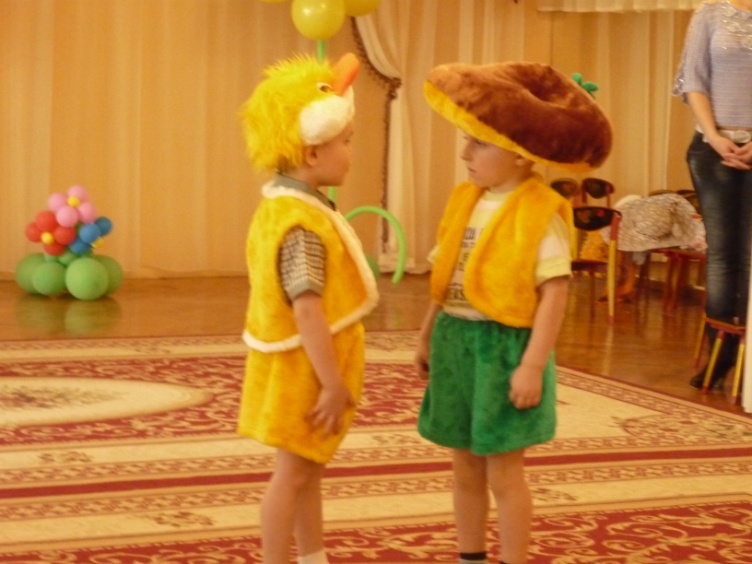 Когда меня водичкой поливает,Сейчас я в лейке принесу воды,И сразу будешь ты большим!Полью тебе на  крылышко, на хвостик,Расти  большим  у  Ути  клювик – носик! 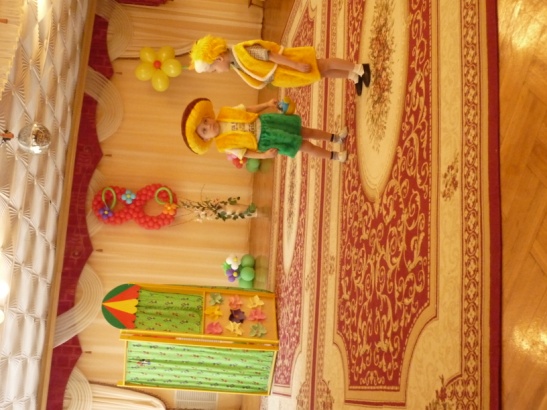 Ведущий:  Утёнок наш до ниточки  промок,                    И от Грибка пустился наутёк.Ведущий:  Утёнок по тропинке побежал,              Вдруг на пути он  Хрюшу повстречал.Утёнок: Позвольте вам задать вопрос один  -               Как  можно быстро вырасти большим?Хрюша:   Нужно много кушать, никого не слушать.Тогда сбудется мечта, станешь ты большим как  я! Ведущий: Утёнок с этим согласился  и с Поросёнком подружился!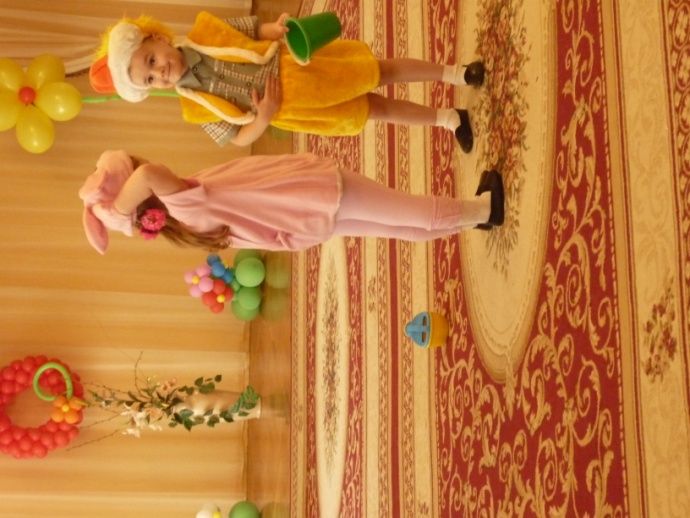 Наш  Хрюша   Утю  угостил, ведро  с морковкою вручил.Утёнок быстро съел ведро и  Хрюшу он спросил: «Ну что?»Хрюша:  Не изменилось ничего, ты толстый маленький  утёнок,                       Только и всего!Ведущий:  Утёнок очень  огорчился, и дальше в путь  опять  пустился.                    Навстречу Белочка идёт, а  Утя свой вопрос  ей задаёт…Утёнок: Позвольте мне задать  вопрос один :  Как можно быстро вырасти большим?Белочка:   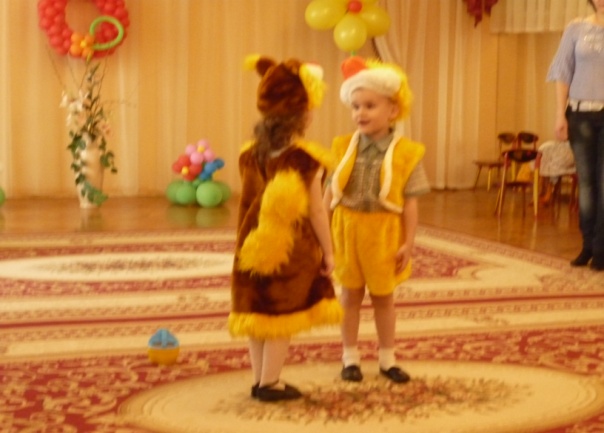 Чтоб быстро  вырасти большим , Ты должен помогать другим!Сначала  убери свои  игрушки ,Помой посуду, маме помоги,Сам  одевайся на прогулку, много кушай,Тогда и быстро  взрослым  станешь ты!Утёнок: Спасибо, Белочка, теперь  я к маме  побегу,Всё  это сделать я смогу!Ведущий:  И вот когда в свой домик  Уточка вошла,                     От удивленья крылья развела…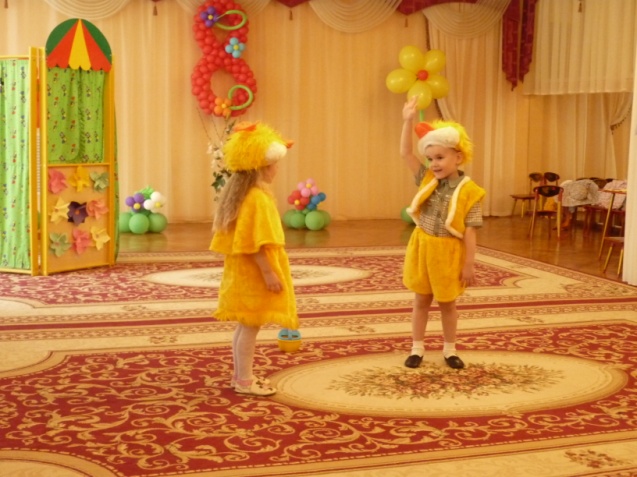 Уточка: Кто в комнате порядок наводил? Утёнок: Я!Уточка: А кто посуду грязную помыл?Утёнок: Я!Уточка: А кто цветочки поливал?Утёнок: Я!Уточка: Сыночек мой , совсем  ты взрослым  стал!Утёнок: Ура!Ведущий:  Вот так ребята, чтобы большими стать…Все вместе: Нам надо мамам помогать!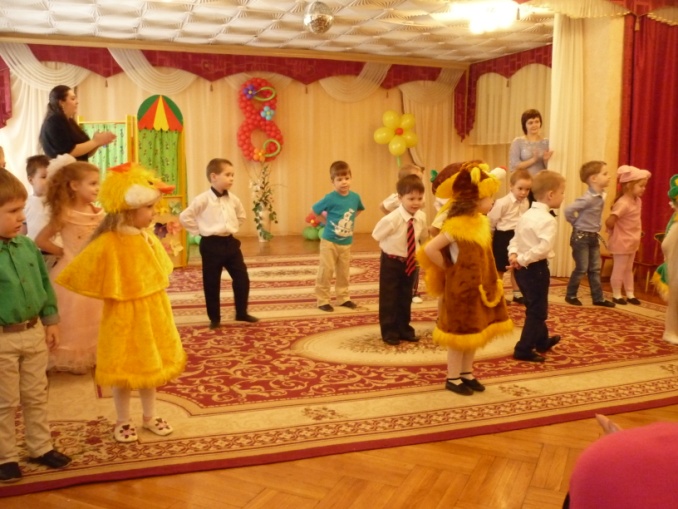           «Танец  Утёнка            и его друзей»Ведущий: 8 марта все мы встретили,                    да как праздник прошёл, не заметили.                    Мы хотим вам на прощанье                    всем здоровья пожелать!                    Будьте счастливы! Любимы!                      И всегда неотразимы!                    Целуем мы добрые славные руки,                    С любовью к вам, ваши дети и внуки!Песня «Маму любят все на свете» С. Насауленко                   До свиданья, в добрый час!                   Ждём ещё на праздник вас! 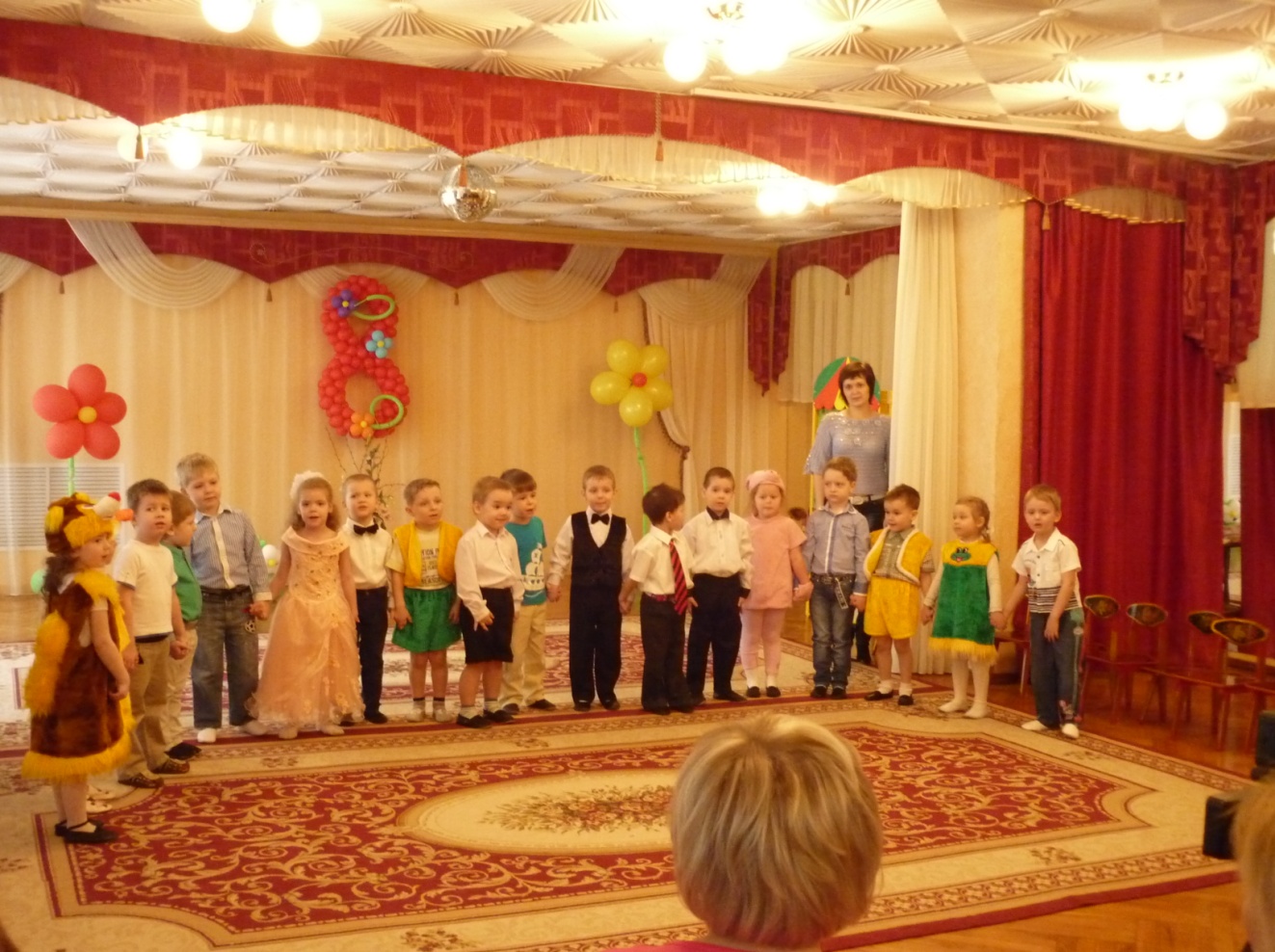 Дети уходят в группу.